Не секрет: детский дорожно-транспортный травматизм является большой проблемой в городах. Чтобы научить детей правилам дорожного движения, в нашем детском саду регулярно проводятся занятия, викторины, конкурсы, развлечения для дошкольников по данной теме. В рамках областной недели безопасности «Внимание-дети!» в ДОО прошло тематическое занятие «Лунтик на улицах города»  по правилам дорожного движения для детей подготовительных, старших групп. Инспектор ГИБДД г. Северодвинска Арина Александровна Прунь выступила на мероприятии, на котором детям раздали приобретенные родителями светоотражатели.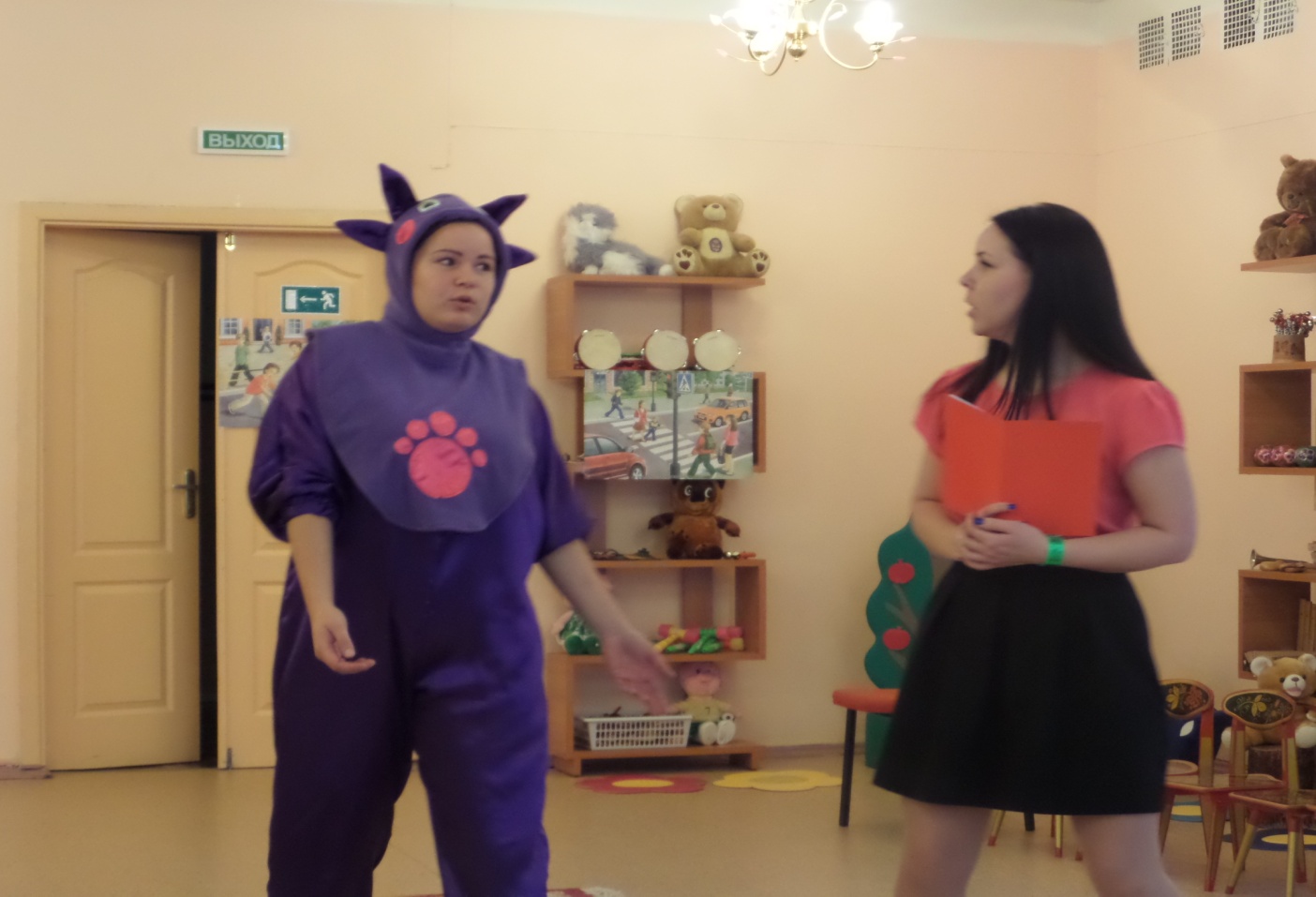 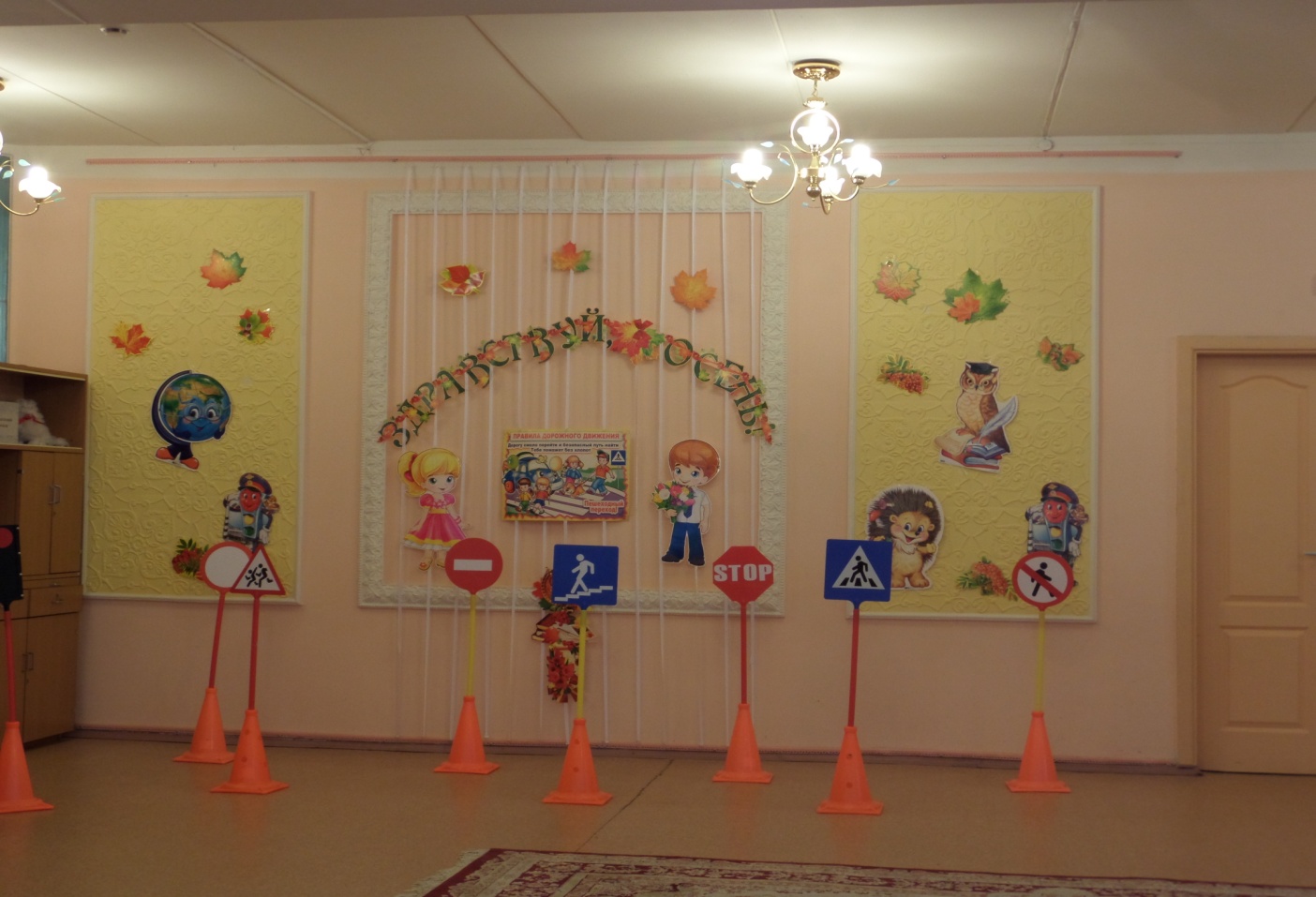 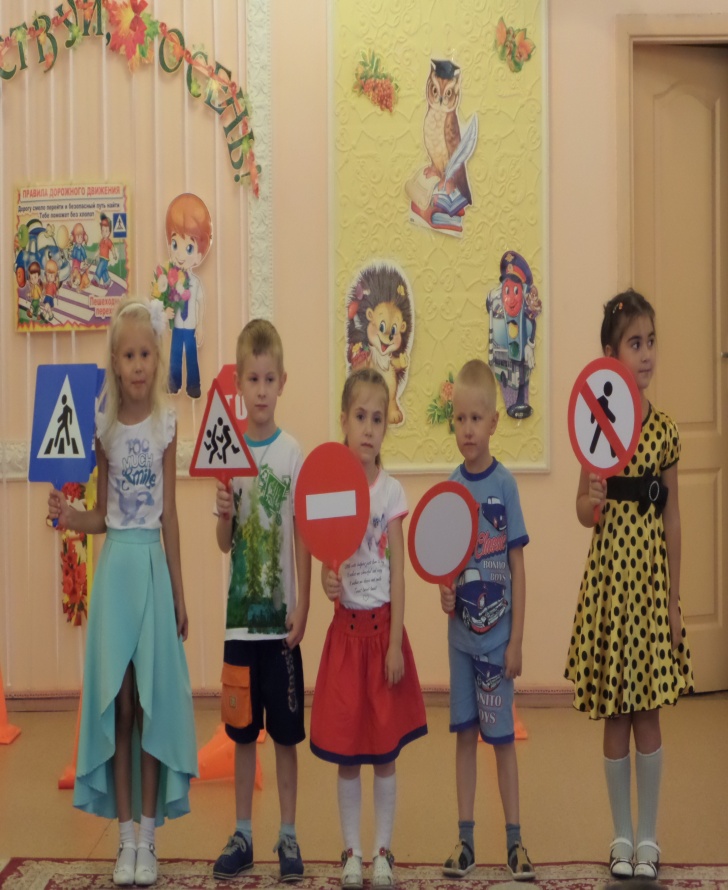 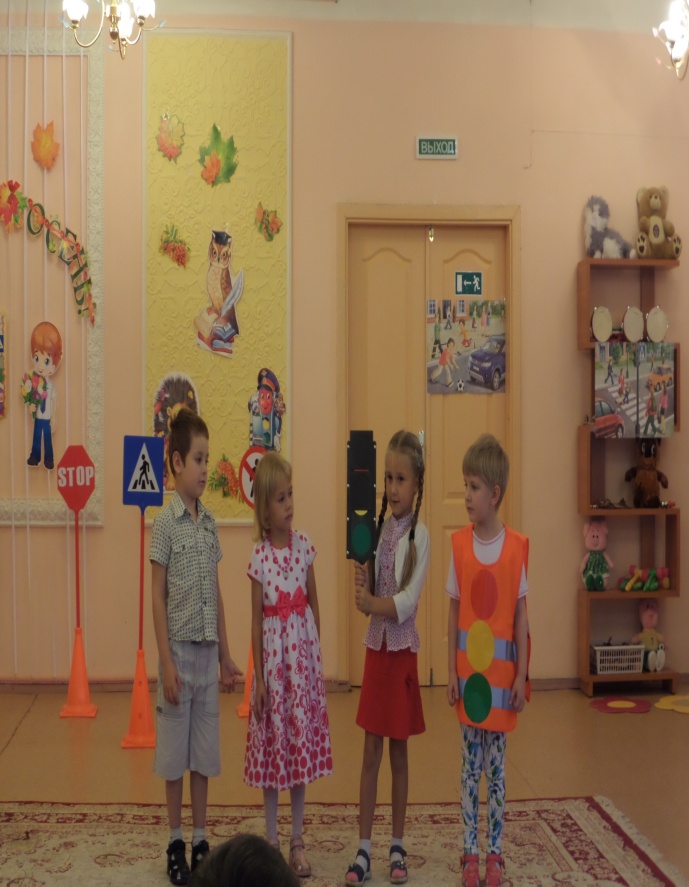 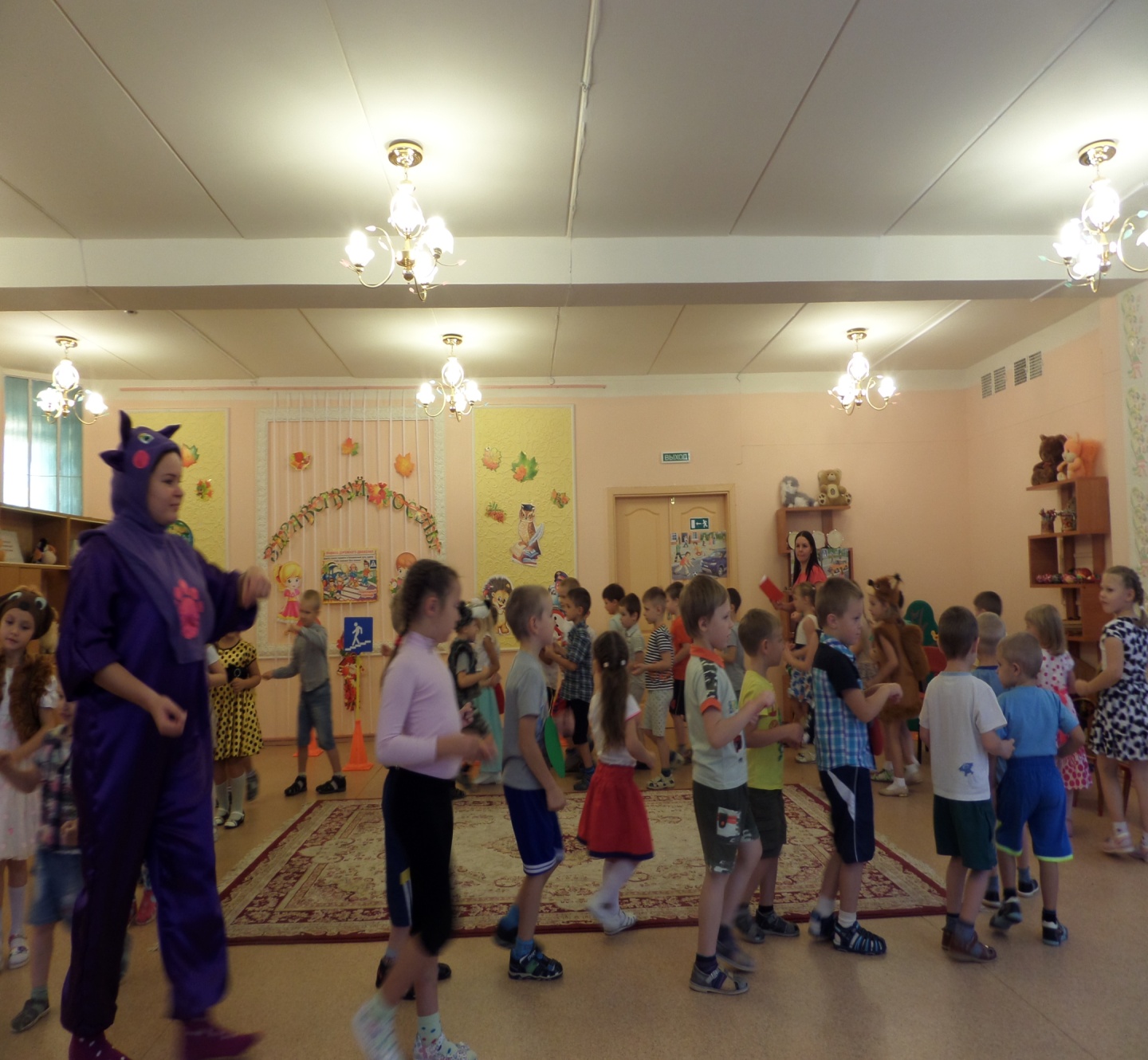 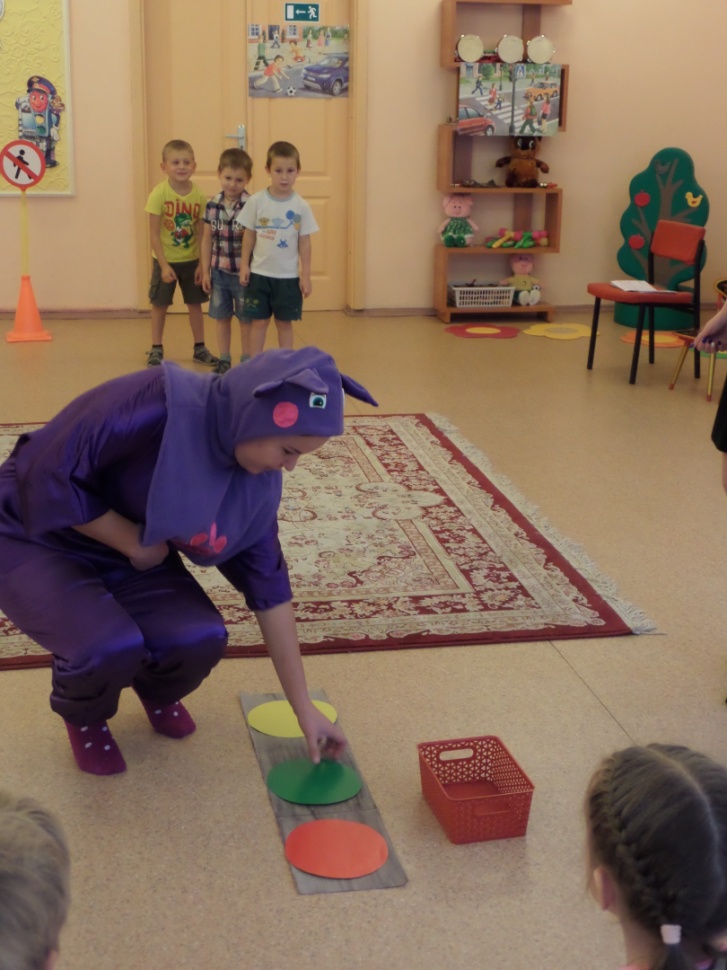 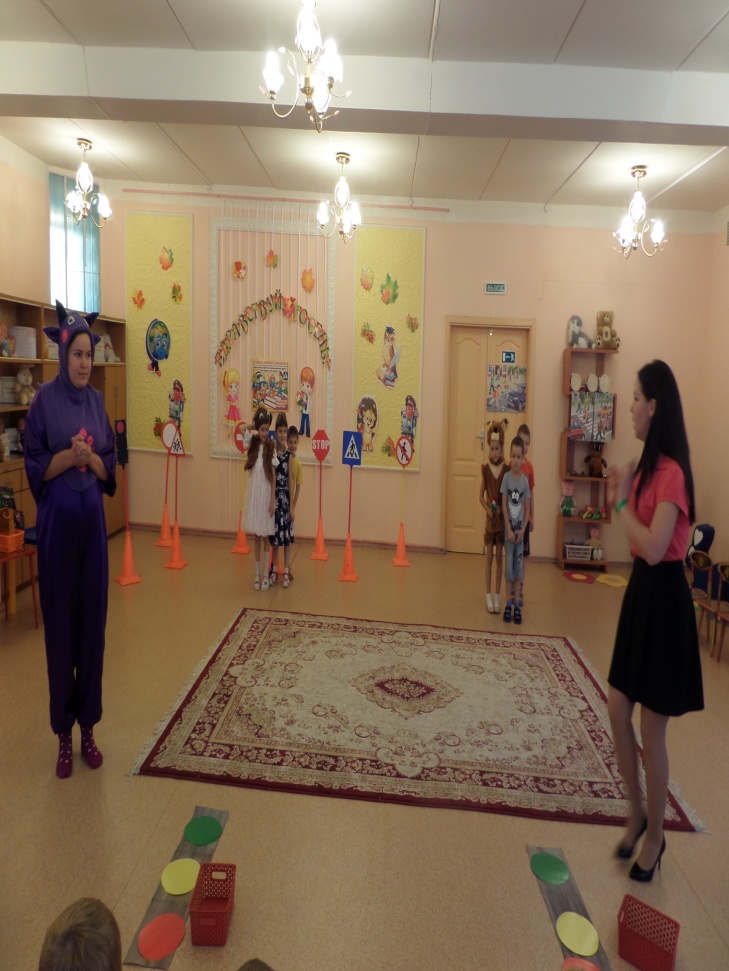 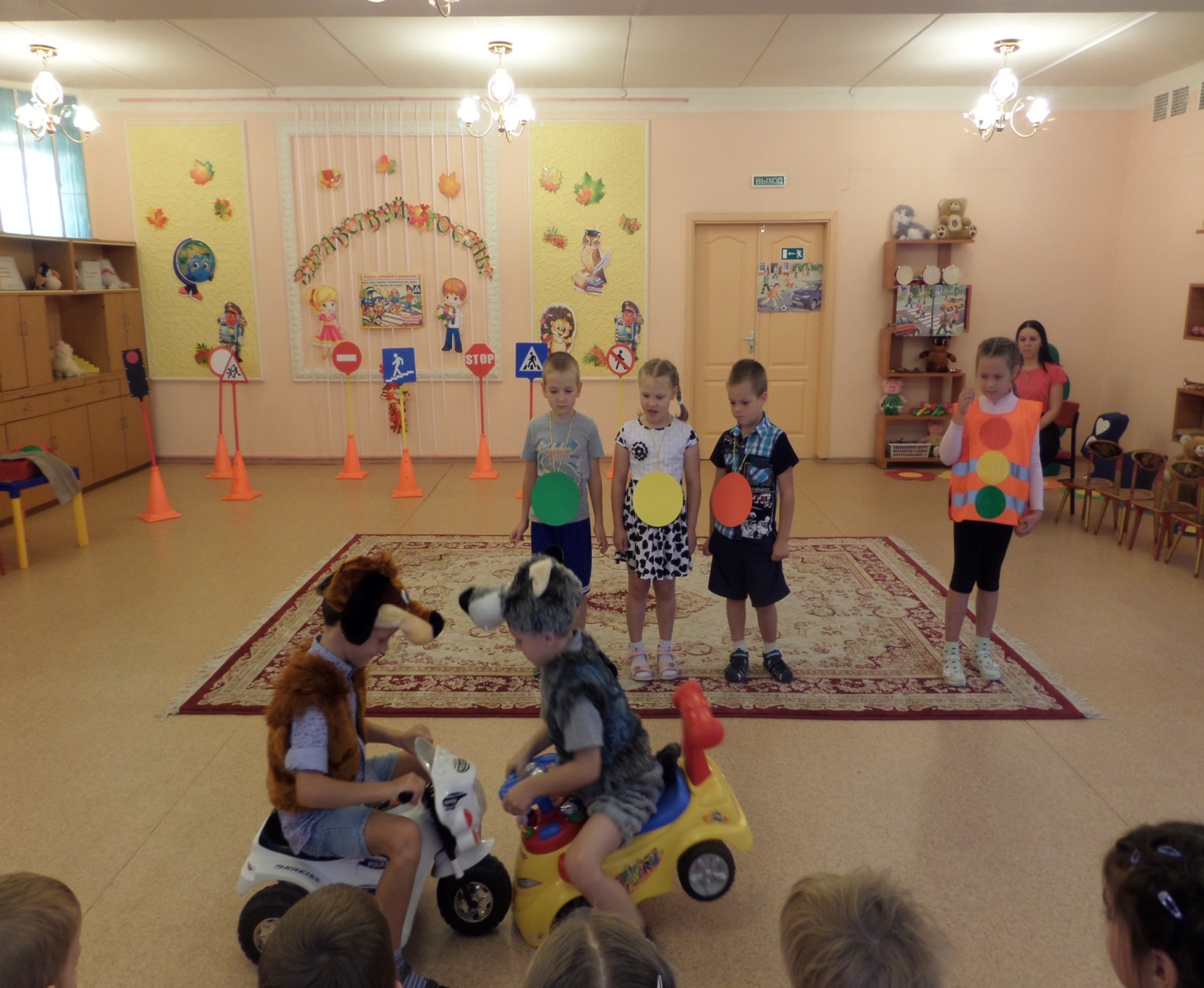 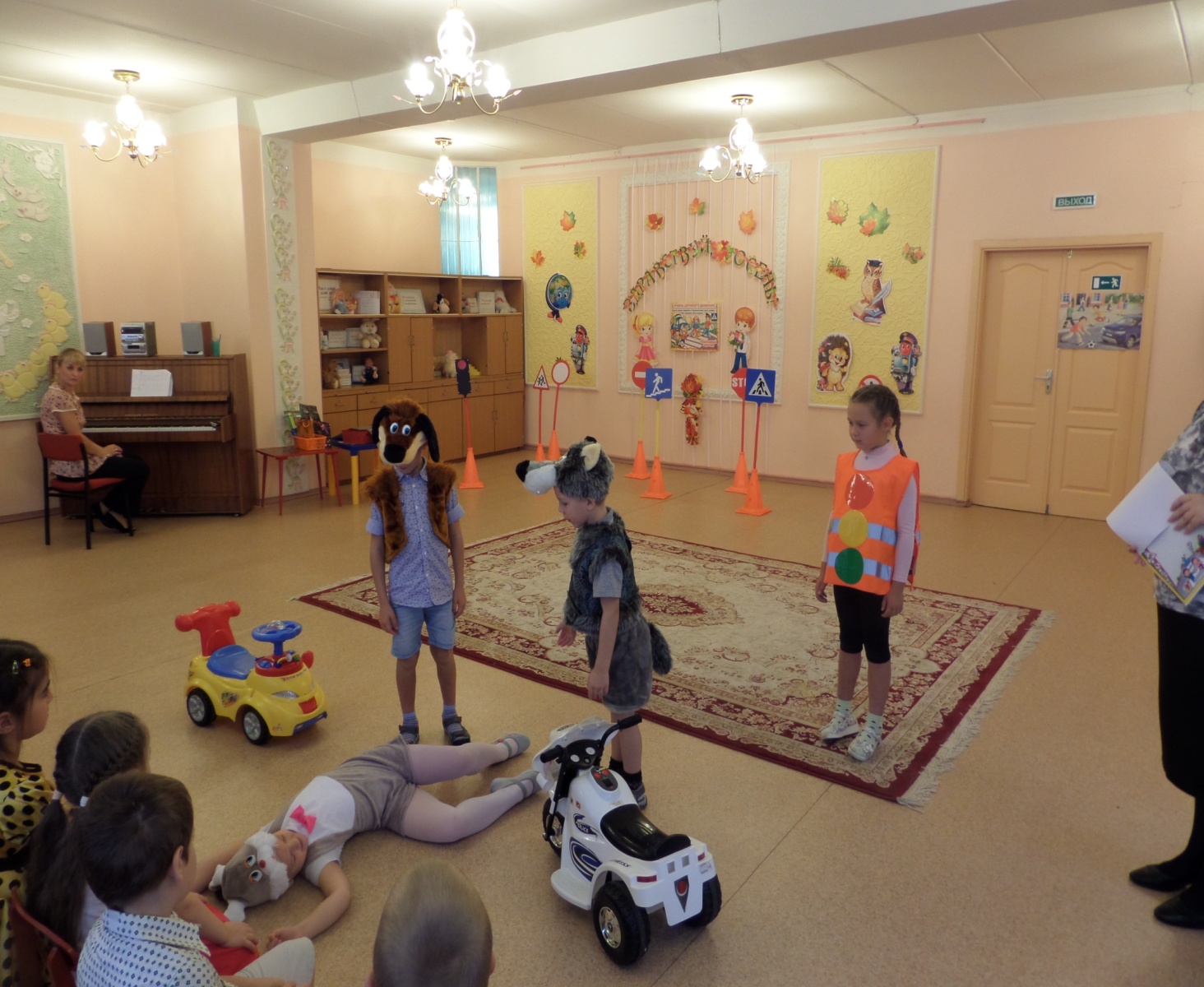 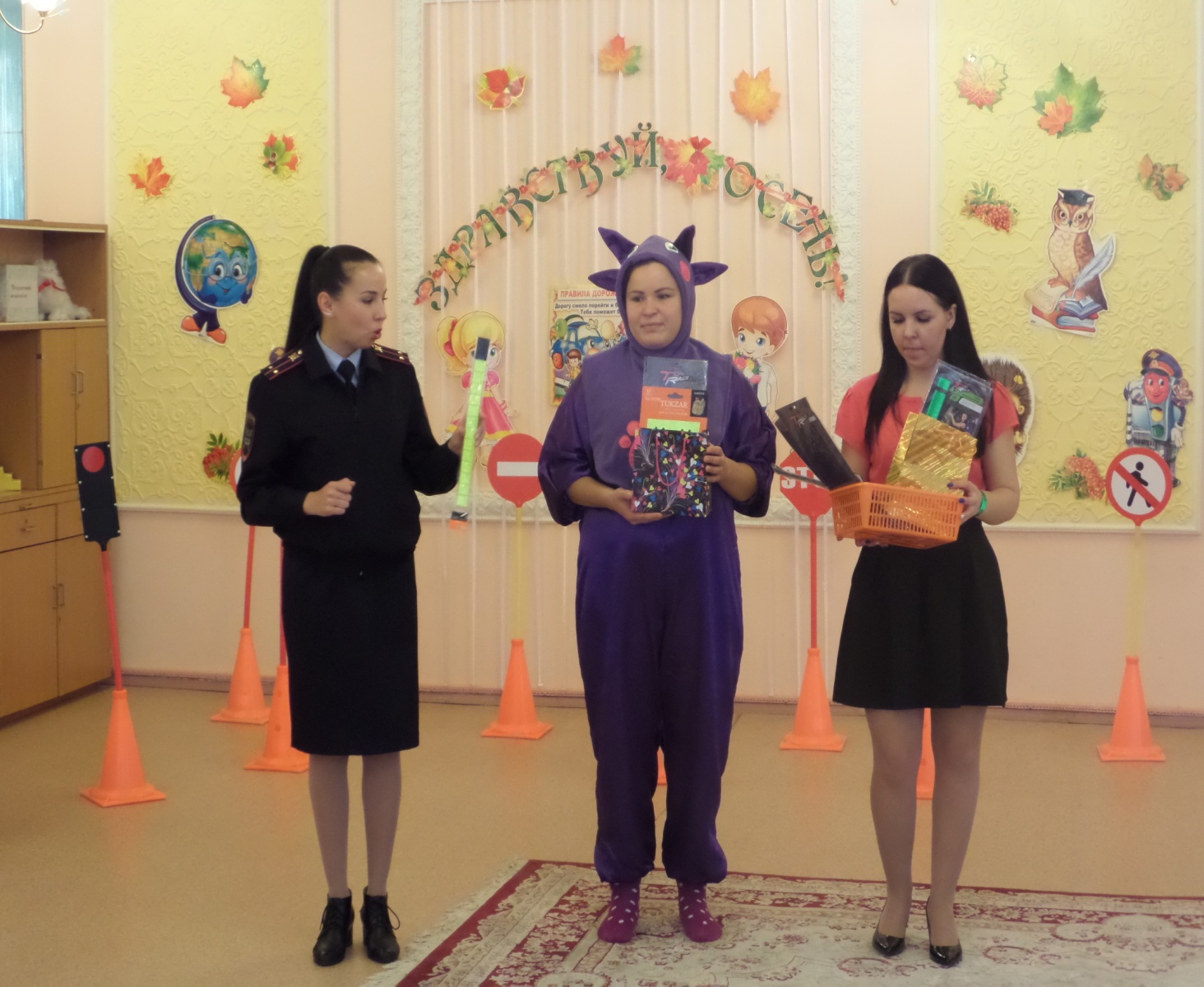 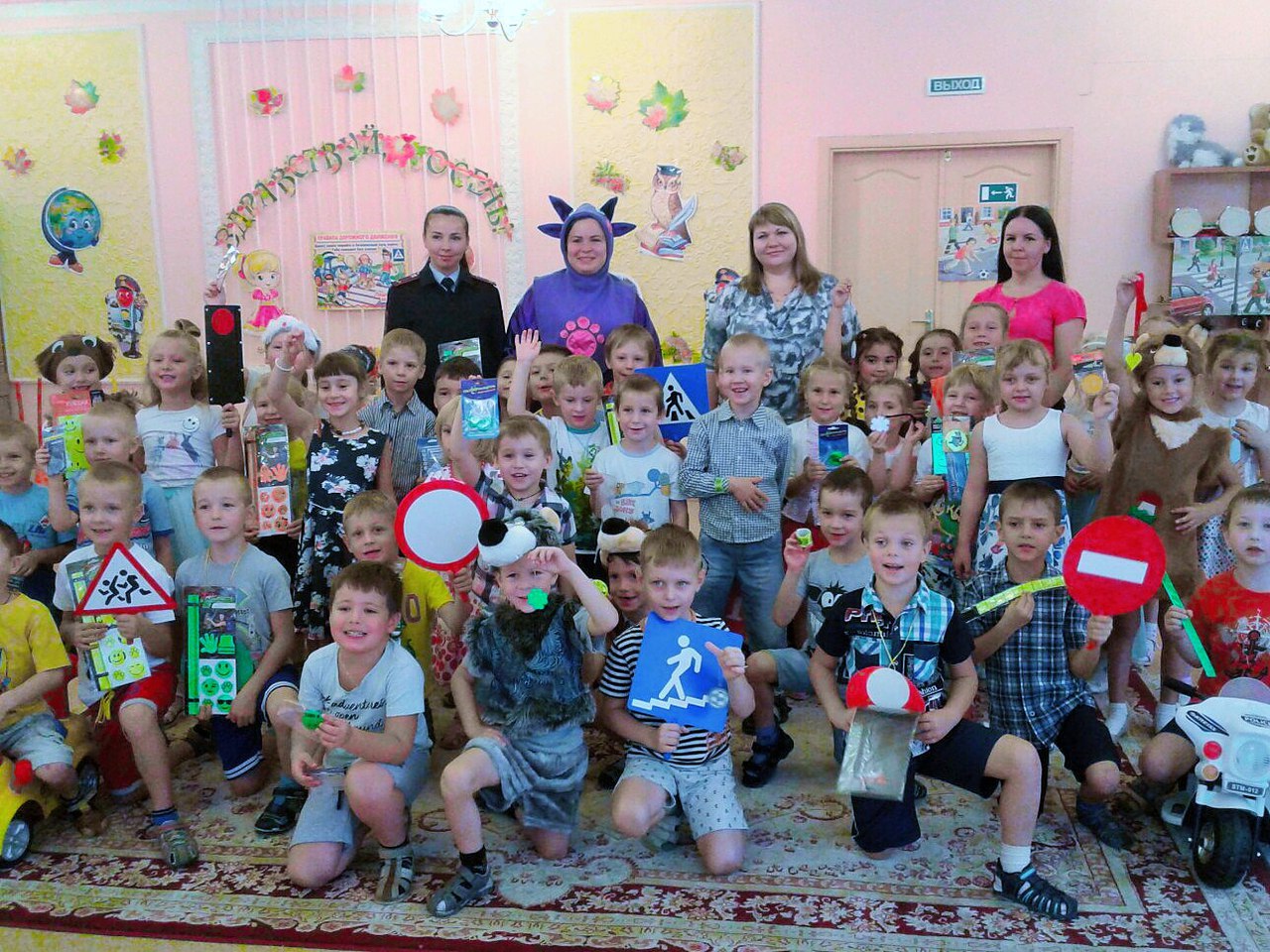 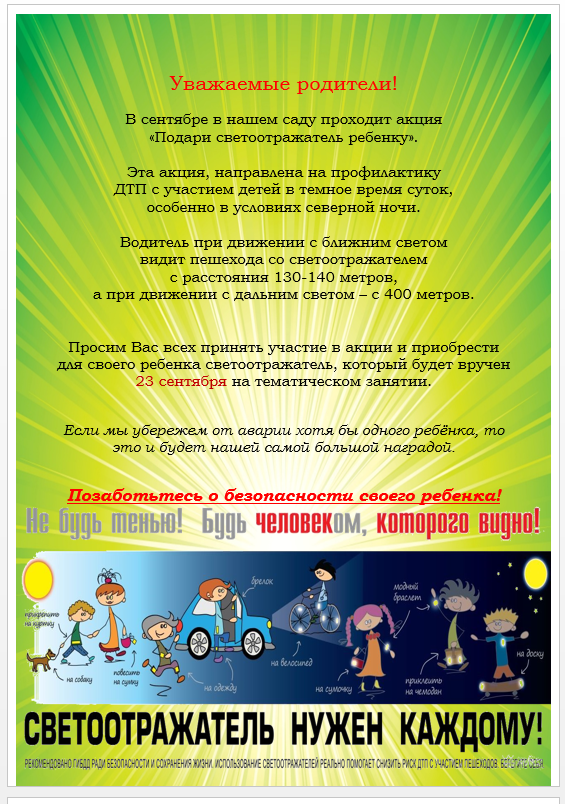 